Как подготовить ребёнка к изобразительной деятельности в школе    (советы для родителей)Балаева Н.О., учитель изобразительного искусства.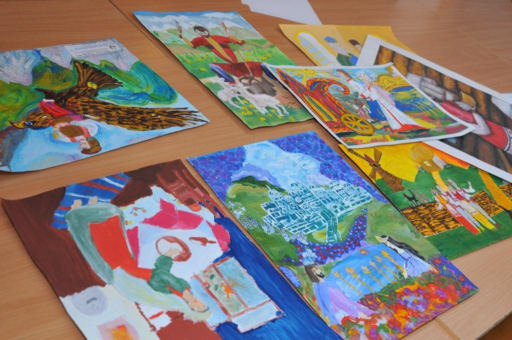 Рисуя или занимаясь лепкой, дети учатся мыслить самостоятельно и активно, у них развивается фантазия. Ребенок вновь переживает то, что когда-то увидел. Образное восприятие мира, творческое отражение увиденного в рисунках , лепке, аппликации, эстетические переживания, неизбежно при этом возникающие, - все это оставляет в душе ребенка глубокий след, формирует в нем творческую жилку.  Бывает, что малыши без всякой видимой внешней помощи увлеченно и подолгу занимаются рисованием, лепкой, аппликацией. Часто, однако, требуется постоянная поддержка и помощь родителей.   Часто не могут придумать, что бы им нарисовать, вылепить. И вот ребенок просто сидит, ничего не делая, либо бесцельно водит карандашом по бумаге, мнет глину. Помогите малышу. Скажите ему: «Что же ты не рисуешь? Ведь ты умеешь! У тебя хорошо получается!» покажите простые по форме предметы (например, шар, мяч, яблоко). Пусть ребенок обведет их пальцем и постарается ответить, какие они («Кругленькие!»). А вы жестом покажите на бумаге, как  можно эти кругленькие предметы нарисовать.   Впрочем, спешить с показом не следует: часто, обведя предмет по контуру, обхватив его руками, ребенок уже сам сможет передать его в лепке, рисунке. А если вы всякий раз будете показывать ему, как рисовать, вырезать, лепить тот или иной предмет, малыш не сможет действовать самостоятельно, он будет ждать, когда же вы ему покажете. И чем старше дети, тем меньше им нужно показывать, как именно изображать предметы. Порой некоторые папы и мамы волнуются: малышу так нравится рисовать (лепить, вырезать, наклеивать), что он чуть ли не  все свое свободное время посвящает этому занятию. Не повредит ли это его развитию? Думаем, что в этом нет ничего плохого. Пусть даже ребенок, увлекаясь в детстве художественной деятельностью, не станет знаменитым художником – все равно эти занятия окажутся очень полезными, поскольку они помогают сформировать творческую личность.     Вместе с тем, разумеется, вы будете следить, чтобы не нарушался режим прогулок, сна, питания. Но как «оторвать» малыша от рисования или лепки? Постарайтесь не обрывать резко этих занятий, переключите ребенка на другое тактично. Заметим, что рекомендуемая продолжительность таких занятий – от 15 до 30-35 минут.     Бывает, что ребенок не успевает закончить свою работу, а вы должны отправляться с ним гулять. Как быть? Лучше всего предложить ребенку сохранить рисунок, лепку и закончить потом, не откладывая надолго.     Иногда ребенок бросает начатую работу, объясняя вам, что ему « не хочется больше рисовать».  Дайте себе труд понять настоящую причину. Оказывается, частодело не в том, что у него просто не получается. Выясните, что именно затрудняет ребенка; помогите ему советом.     Родители, как правило, бережно относятся к детским работам, чего нельзя сказать об авторах этих работ. Приучайте детей к такому бережному отношению. Для хранения рисунков заведите папку. Полезно время от времени просматривать с ребенком  его рисунки, аппликации. Это доставит ему радость, вызовет еще более сильное желание заниматься.     Ваша оценка детской работы имеет большое значение. Ребенок ждет одобрения. Ему не безразлично, узнали ли вы, что он хотел нарисовать, понравилось ли вам это. А если явная неудача? Все равно ни в коем случае не высмеивайте малыша. Нет смысла «критиковать» его за ошибки и неумения, свойственные возрасту. Не допускайте небрежного отношения ребенка к работе. Если он рисовал или лепил серьезно, по достоинству оцените результаты его старания.      Если вы видите, в чем недостатки работы ребенка и как можно было бы улучшить ее, подскажите ему это. Учтите: сразу он может сделать лишь небольшие исправления, уточнения. О более значительных вы напомните, когда он будет заниматься в следующий раз. Исправленная, улучшенная работа доставляет ребенку радость.     Вредна и другая крайность, к которой склонны некоторые родители. Речь идет об излишнем восхищении всем, что создает ребенок. Ребенка захваливают, показывают его рисунки, лепку знакомым. Даже если дети хорошо рисуют, лепят, вырезают, не спешите «записывать их в художники». Ребенок поверит в свою исключительность, и это вредно отразится на его развитии.     Замечали ли вы, как радостен бывает малыш, когда он делает рисунок, аппликацию в подарок близким? Тема такой работы должна быть задумана самим ребенком. Но если он затрудняется, что нарисовать, можно подсказать ему, что приятно будет увидеть бабушке или папе, дедушке или маме.     Чтобы занятия изобразительной деятельностью увлекали ребенка, доставляли ему радость, позаботьтесь о создании для них благоприятных условий: приобретите разнообразные материалы (бумагу, фломастеры, цветные карандаши, краски, цветные мелки, ножницы, клей, пластилин). Вводить эти материалы надо не сразу, а постепенно, чтобы дети могли их освоить, запомнить, как работать ими.      Уже в 3 года дети могут и лепить. Идеальный материал для лепки- глина: она мягка, пластична, податлива. Особенно она подходит для малышей и младших школьников (рука которых,  еще слаба). К сожалению, не всегда есть возможность использовать глину для занятий дома. Более распространенный материал  - пластилин. Пред употреблением его нужно немного подогреть(зимой доску или картонную прокладку с пластилином поставить на батарею, а в теплое время года – подержать на солнце), иначе малыши не смогут из него лепить.    Детей 4 лет можно познакомить с аппликацией, показав, как пользоваться ножницами. Для аппликации нужна цветная бумага, и чем больше оттенков цветов, тем лучше – это позволит детям создавать красочные работы.    Если родители внимательно относятся к детскому изобразительному творчеству, если они заботятся о том, чтобы создать условия для такого творчества, то изобразительная деятельность приобретает неоценимое значение не только для эстетического, но и для всестороннего воспитания детей.